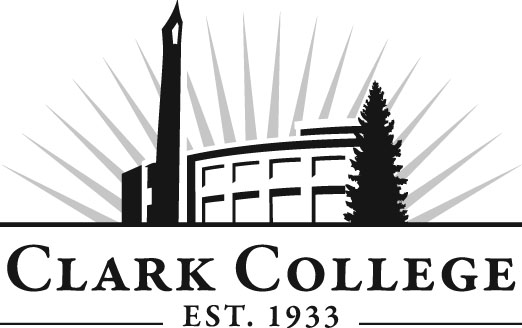 Toyota T-TEN Advisory CommitteeMEETING AGENDATuesday, December 15, 2016Meeting Location: Joan Stout Hall, room 112Agenda ItemExpected OutcomeTimeCall Meeting to Order – Committee ChairN/AWelcome and Introductions – Committee ChairNew members/guests introduced5 min.Approval of Minutes from Last Meeting – ChairApril 22, 2016. Vote.Corrections indicated and/or approval of minutes as written.5 min.Division Chair/Dept. Head Report- Tonia Haney15 min.Recruitment Report- Jason Crone15 min.Old Business-Follow-upDiscussion of curriculum changes. Vote.20 min.New BusinessDiscussion of future committeeState requirementsCore groupNew business items are addressed by the committee.20 min.Summary of follow-up action items – Committee ChairSummary of follow-up actions communicated to the committee.5 min.Establish next meeting date and adjournment  – Committee ChairMeeting date established—May or June 20165 min.